П Р И К А Зг. ЯкутскОБ УТВЕРЖДЕНИИ ПОЛОЖЕНИЯ ОБ ОРГАНИЗАЦИИ И ПРОВЕДЕНИИ ПРОВЕРОК ОБЕСПЕЧЕНИЯ АНТИТЕРРОРИСТИЧЕСКОЙ ЗАЩИЩЕННОСТИ ТОРГОВЫХ ОБЪЕКТОВ (ТЕРРИТОРИЙ), РАСПОЛОЖЕННЫХ В ПРЕДЕЛАХ ТЕРРИТОРИИ РЕСПУБЛИКИ САХА (ЯКУТИЯ)В целях реализации положений постановления Правительства Российской Федерации от 19 октября 2017 г. № 1273 «Об утверждении требований к антитеррористической защищенности торговых объектов (территорий) и формы паспорта безопасности торгового объекта (территории)» (далее – Постановление Правительства РФ № 1273) и положения о Министерстве предпринимательства, торговли и туризма Республики Саха (Якутия), утвержденного постановлением Правительства Республики Саха (Якутия) от 11 марта 2022 г. № 137, п р и к а з ы в а ю:Признать утратившим силу Приказ министерства предпринимательства, торговли и туризма Республики Саха (Якутия) от 17.01.2023 г. № П-5/од «Об утверждении Положения об организации и проведении проверок обеспечения антитеррористической защищенности торговых объектов (территорий), расположенных в пределах территории Республики Саха (Якутия)»Утвердить прилагаемое Положение об организации и проведении проверок обеспечения антитеррористической защищенности торговых объектов (территорий), расположенных в пределах территории Республики Саха (Якутия) (далее – Положение). И.о. главного специалиста отдела торговли, общественного питания и конкуренции Устинову Афанасию Алексеевичу осуществлять контроль за обеспечением антитеррористической защищенности торговых объектов (территорий), включенных в перечень торговых объектов (территорий), расположенных в пределах территории Республики Саха (Якутия) и подлежащих категорированию в интересах их антитеррористической защиты, и выполнением на торговых объектах (территориях) требований, утвержденных Постановлением Правительства РФ № 1273, в соответствии с Положением.Отделу финансово-правового обеспечения, государственной службы и организационного сопровождения (Софронова Е.А.):- В течение 3 рабочих дней со дня подписания направить настоящий приказ в Государственный комитет юстиции Республики Саха (Якутия) для государственной регистрации.- Обеспечить официальное опубликование настоящего приказа на официальном сайте Министерства предпринимательства, торговли и туризма Республики Саха (Якутия) в течение 10 календарных дней со дня его государственной регистрации.Контроль за исполнением настоящего приказа оставляю за собой.Министерство предпринимательства, торговли и туризма Республики Саха (Якутия)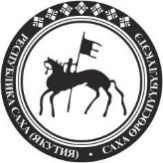 Саха Өрөспүүбүлүкэтин Урбааҥҥа, эргиэҥҥэ уонна туризмҥа министиэристибэтэ 677000, пр.Ленина, 22, Якутск, Республика Саха (Якутия)тел.: (4112) 506-224, e-mail: minpred@sakha.gov.ru; https:// minpred.sakha.gov.ru/  677000, пр.Ленина, 22, Якутск, Республика Саха (Якутия)тел.: (4112) 506-224, e-mail: minpred@sakha.gov.ru; https:// minpred.sakha.gov.ru/  677000, пр.Ленина, 22, Якутск, Республика Саха (Якутия)тел.: (4112) 506-224, e-mail: minpred@sakha.gov.ru; https:// minpred.sakha.gov.ru/  Дата и номерДата и номерДата и номерДолжность[ШТАМП]ФИО